The City School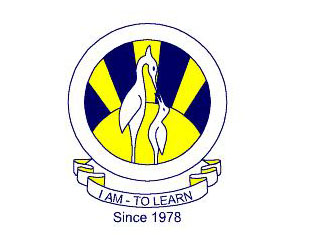 North Nazimabad Boys BranchGeographyClass 9Teacher: Miss Aziza Topic : REINFORCEMENT OF INDUSTRIESQ 1 What are the natural factor of setting up any industry?Q 2 What are the human factors of setting up an industry?Q 3 What is difference between large scale and small scale factory?Q 4 What is the difference between formal and informal sector?Q 5 What is the importance of industry to economy?Q 6 What are the problems of industrial sector?Q 7 What features are present in all the industrial estates?Q 8 Why industrial estates are present in all the big cities?Q 9 Write the raw material and the process of the following?CEMENTSUGARCOTTONFERTILIZERQ 10 What is the importance of small scale industry for economy?The City SchoolNorth Nazimabad Boys BranchGeographyClass 9Topic :  LAND FORMSQ 1 Briefly describe the main relief features of: Northern Mountains, Thar Desert, Deltas.Q 2 How had trade between Pakistan and Afghanistan been affected by the physical features of KPK and Baluchistan?Q 3 Describe what has been done in the recent years to make trade between Pakistan and Afghanistan easier?Q 4 How and why has the port of Karachi benefited from trade with Afghanistan?Q 5 Describe the main physical features of Gilgit Agency.Q 6 Describe the natural drainage of Indus Delta.Q 7 Compare the natural topographical and drainage features of the Upper Indus Plain with those of the Lower Indus Plain.Q 8 What is snowfield? Write the importance of snowfield.Q 9 Describe the relief of the Potwar Plateau.Q 10 Describe the drainage features of the Potwar plateau.Q 11 Write the importance of the Northern and the Western Mountains.